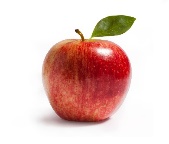 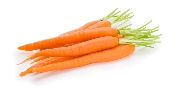 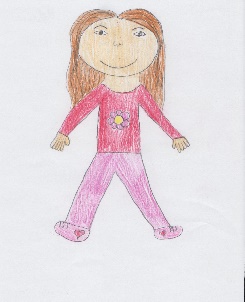 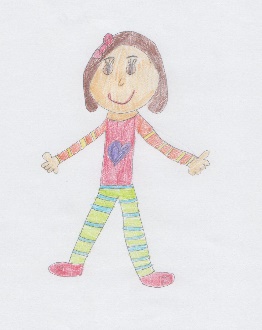 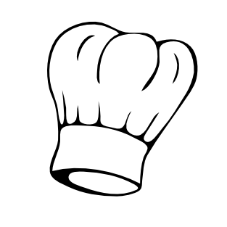 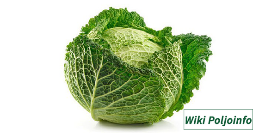 JELOVNIK ZA RAZDOBLJE OD 8. 4. DO 12. 4. 2024.DAN U TJEDNUDORUČAKRUČAKUŽINAPONEDJELJAKSlanac, jogurt, voćePileći rižoto s povrćem, zelena salata, kukuruzni kruhPuding čokoladaUTORAKKroasan maslac , kakao, voćeBolonjez, tjestenina, salata od svježeg zeljaPutar štangicaSRIJEDASavitak sa sjemenkama i sirom, acidofilno mlijeko, voćePečena piletina, dinstane mahune, kruhPahuljice s mlijekomČETVRTAKKajzerica, pureća šunka\ sir, sok od jabuke, voćeGrah varivo s kobasicama i  korjenastim povrćem, raženi kruhČokoladni kolačPETAKKruh, mliječni namaz, voćni čaj s limunom, voćeKrem juha od gljiva, pečene srdelice, restani krumpir , kruhVoćni jogurt